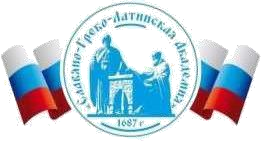 Автономная Некоммерческая Организация Высшего Образования«Славяно-Греко-Латинская Академия»Аннотация к рабочей программе дисциплиныБ1.О.14 Организация НИР в менеджментеБ1.О.14 Организация НИР в менеджментеСОГЛАСОВАНОДиректор Института _______________________,кандидат философских наук_______________________Одобрено:Решением Ученого Советаот «22» апреля 2022 г. протокол № 5УТВЕРЖДАЮРектор АНО ВО «СГЛА»_______________ Храмешин С.Н.Направление подготовки38.03.02 МенеджментНаправленность (профиль)Управление бизнесомКафедрамеждународных отношений и социально-экономических наукФорма обученияГод начала обученияОчная2022Реализуется в семестре2 курс 1НаименованиедисциплиныБ1.О.14 Организация НИР в менеджментеКраткое содержаниеНаучное исследование и основы экономических знаний. Основные категории науки. Технология исследовательской работы и связь процессов самоорганизации и самообразования. Формы представление результатов научного исследования. Системный подход, системное мышление, системный анализ. Общелогические методы исследований (количественный и качественный анализ). Метод моделирования. Информационное обеспечение научных исследований.Результаты освоения дисциплины  На основе знаний теории организации научно- исследовательской деятельности способен определять необходимую информацию, организовывать и осуществлять ее сбор, обработку и анализ при решении профессиональных задач с использованием современных информационных технологий и программных средств. Трудоемкость, з.е.5Формы отчетностиЭкзамен РефератПеречень основной и дополнительной литературы, необходимой для освоения дисциплиныПеречень основной и дополнительной литературы, необходимой для освоения дисциплиныОсновная литератураВылгина, Ю. В. Методы исследований в менеджментеЭлектронный ресурс / Вылгина Ю. В. : учебное пособие. - Иваново: ИГЭУ, 2020. - 96 с. - Печатается по решению редакционно-издательского совета ФГБОУВО «Ивановской государственный энергетический университет имени В.И. Ленина», экземпляров неограниченоГлебова, О.В. Методические указания и задания к лабораторнымработам по дисциплине «Методы исследований в менеджменте» Электронный ресурс : учебно-методическое пособие / О.В. Глебова. Саратов : Вузовское образование, 2016. - 21 c. - Книга находится в базовой версии ЭБС IPRbooks., экземпляров неограничено Кукушкина, В. В. Организация научно-исследовательской работыстудентов (магистров) : учеб. пособие / В.В. Кукушкина. - М. : ИНФРА-М, 2016. - 265 с. - (Высшее образование: Магистратура). - На учебнике гриф: Доп. УМО. - Библиогр.: с. 259-260. - ISBN 978-5-16-004167-4 экземпляров неограниченоДополнительная литератураПарахина, В. Н. (СКФУ). Организация НИР : учеб.-метод. пособие/ В. Н. Парахина, Ю. П. Каратеев ; Сев.- Кав. федер. ун-т. - Ставрополь : СКФУ, 2013. - 104 с., экземпляров неограниченоРодионова, Н. В. Методы исследования в менеджменте. Организация исследовательской деятельности. Модуль 1: Учебник для студентов вузов, обучающихся по направлению подготовки «Менеджмент» / Родионова Н. В. - Москва : ЮНИТИ-ДАНА, 2015. - 415 с. - Книга находится в базовой версии ЭБС IPRbooks. - ISBN 978-5-23802275-8, экземпляров неограниченоСафин, Р. Г. Основы научных исследований. Организация ипланирование эксперимента / Р.Г. Сафин ; А.И. Иванов ; Н.Ф. Тимербаев. Казань : Издательство КНИТУ, 2013. - 154 с. - ISBN 978-5-7882-1412-2, экземпляров неограниченоОсновы научных исследований. - Волгоград : Волгоградский государственный архитектурно-строительный университет, 2013. - 97 с. -ISBN 978-5-98276-566-6, экземпляров неограничено